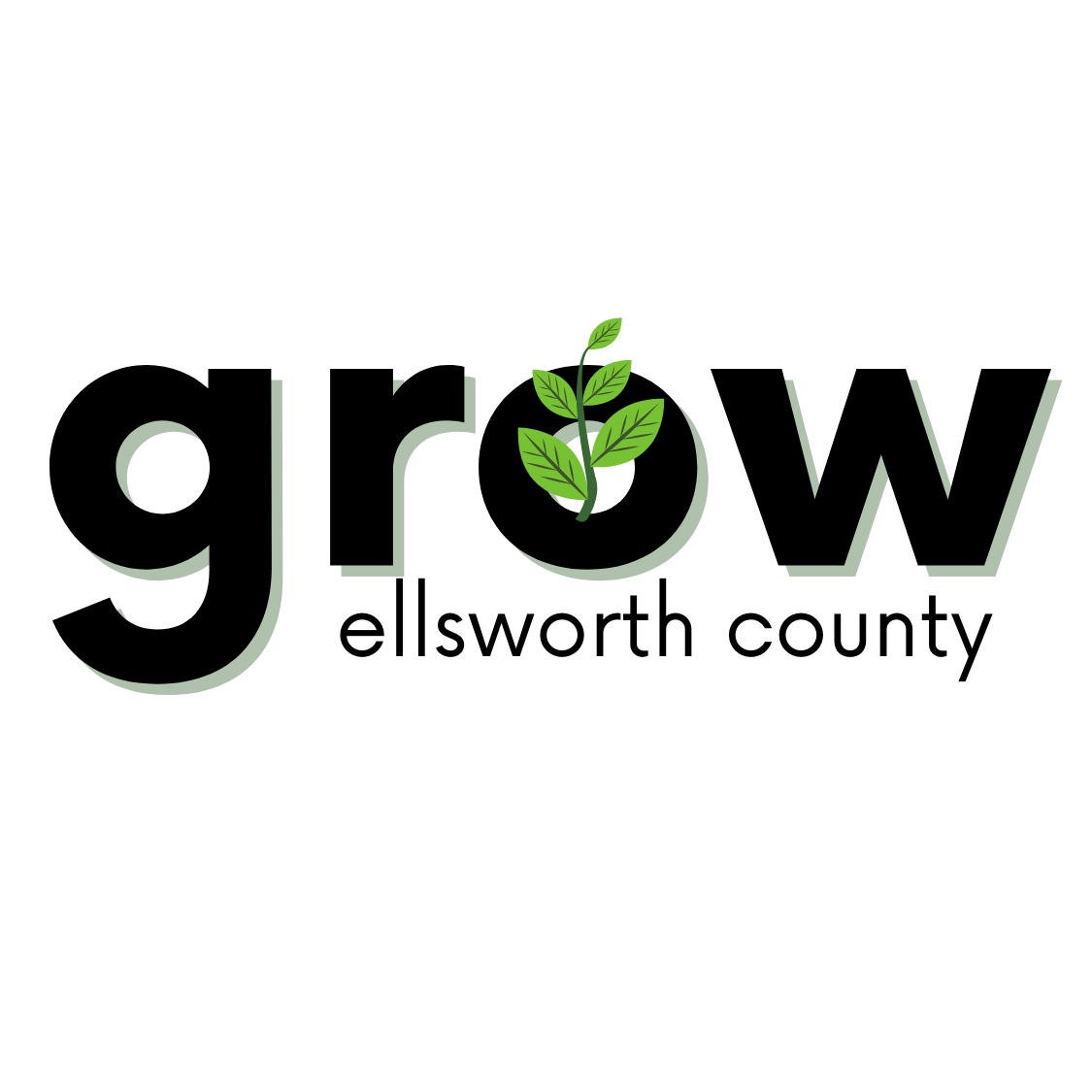 Ellsworth County Economic DevelopmentBoard of Directors MeetingAGENDAJanuary 25, 2023 |7pm107 W 2ND STCall meeting to orderAdditions to AgendaConsent Agenda:  		Approval of minutes from previous meetings  		Treasurer’s ReportGuest:  Melissa Miller – Review and discussion on BylawsConfidentiality and Conflict of InterestExecutive Director ReportHonorary Board Member ReportBoard Member CommentsNext meeting date:  	February 22, 2023  7pm